国家社会保险公共服务平台失业补助金申领流程通过浏览器打开中华人民共和国人力资源和社会保障部官方网站：http://www.mohrss.gov.cn/，点击右侧的国家社保平台。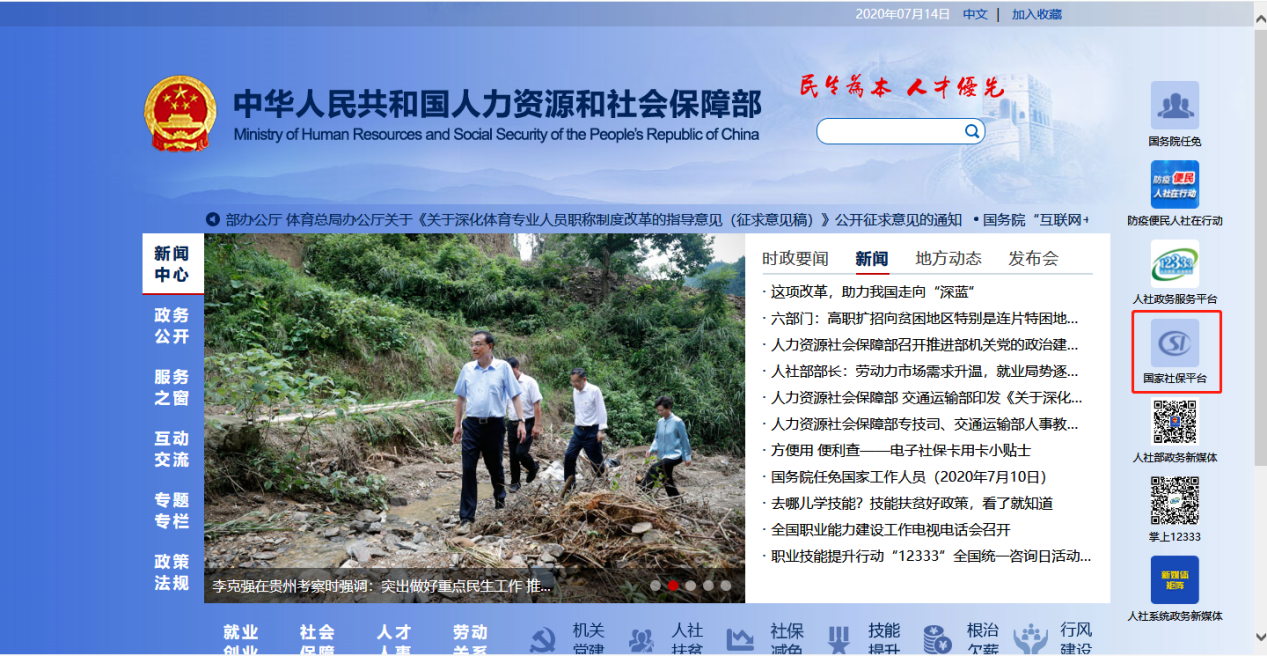 在国家社会保险公共服务平台页面中，点击右侧注册按钮进行注册（注：注册页面中所有信息均为必填项）。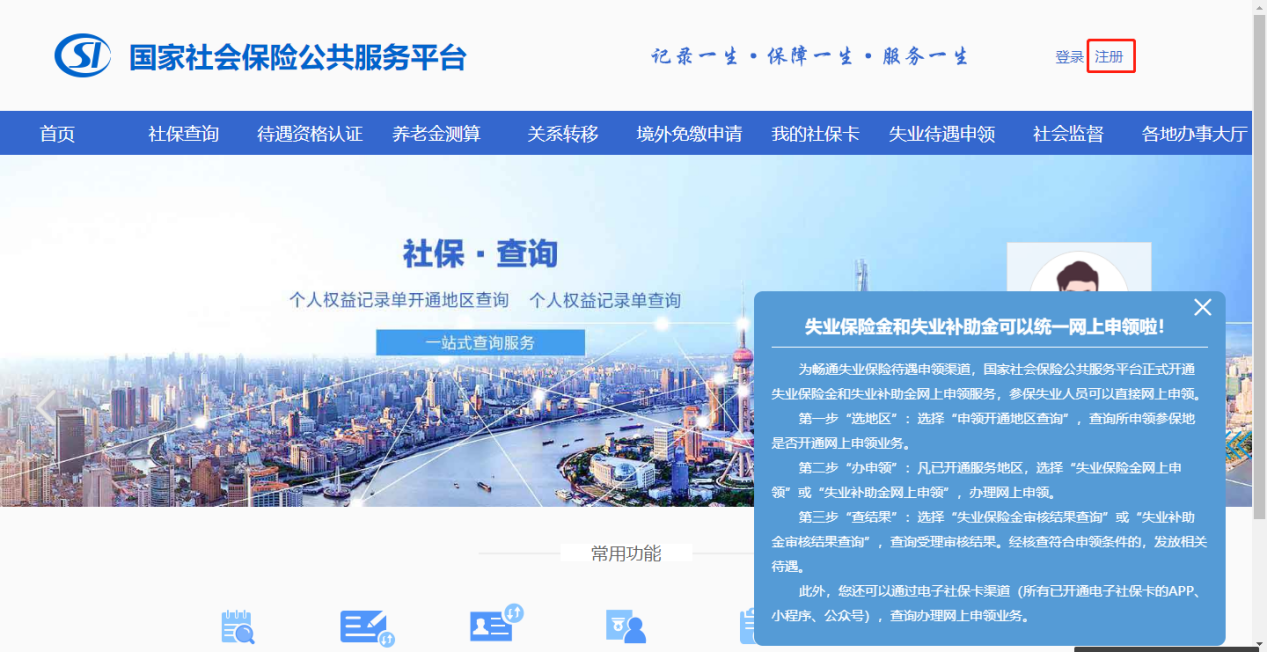 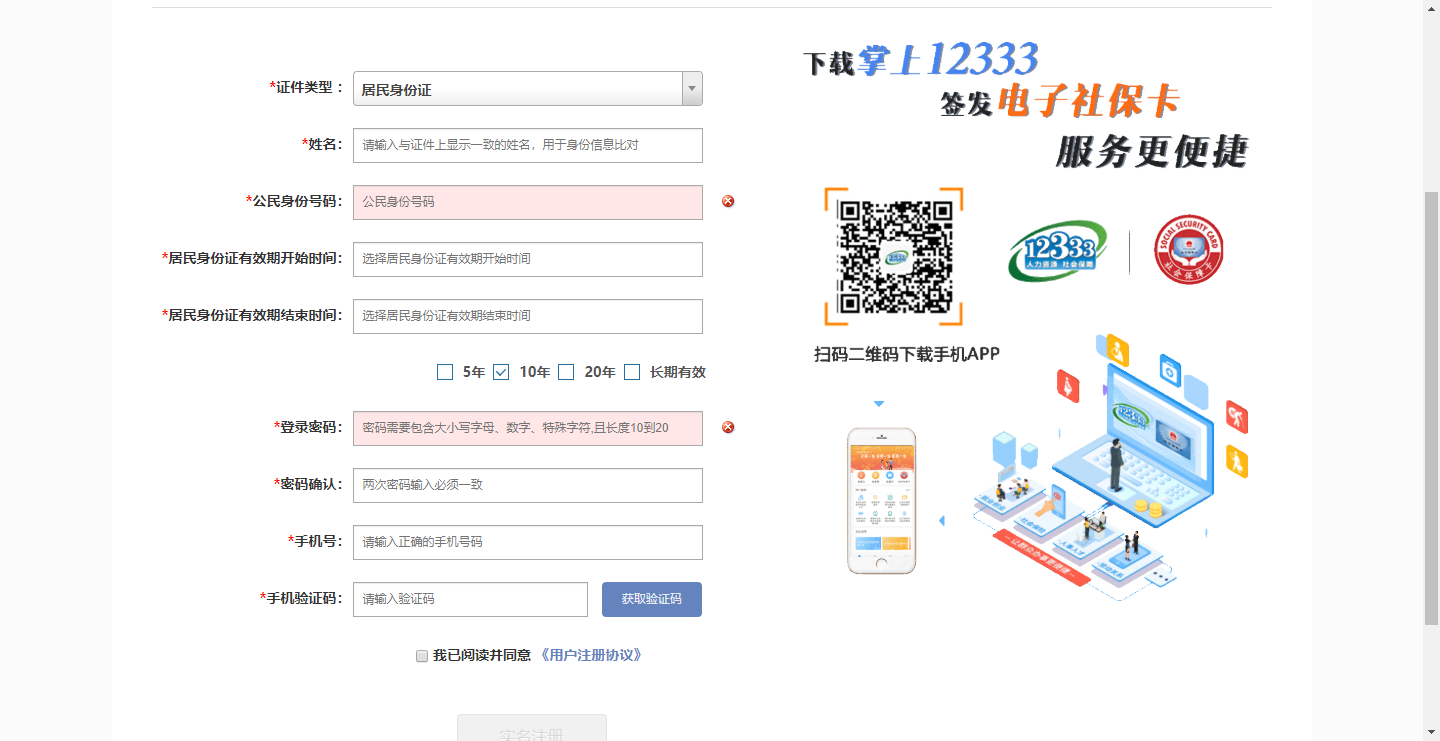 注册成功后，返回登录界面选择登录-个人登录进行登录，登录成功后点击失业待遇申领。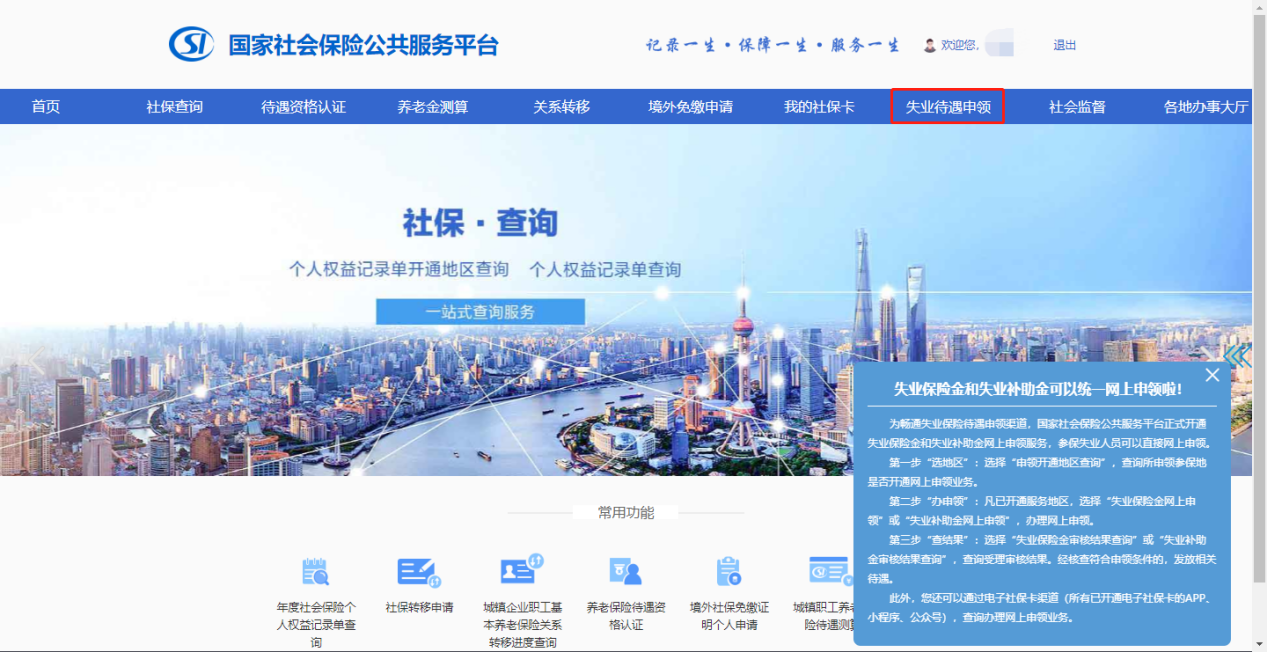 进入失业待遇申领页面后，点击失业补助金网上申领，待弹出页面读秒结束后点击“我已认真阅读并理解以上内容，同意并接受以上条款”前面的点选按钮后，点击同意按钮。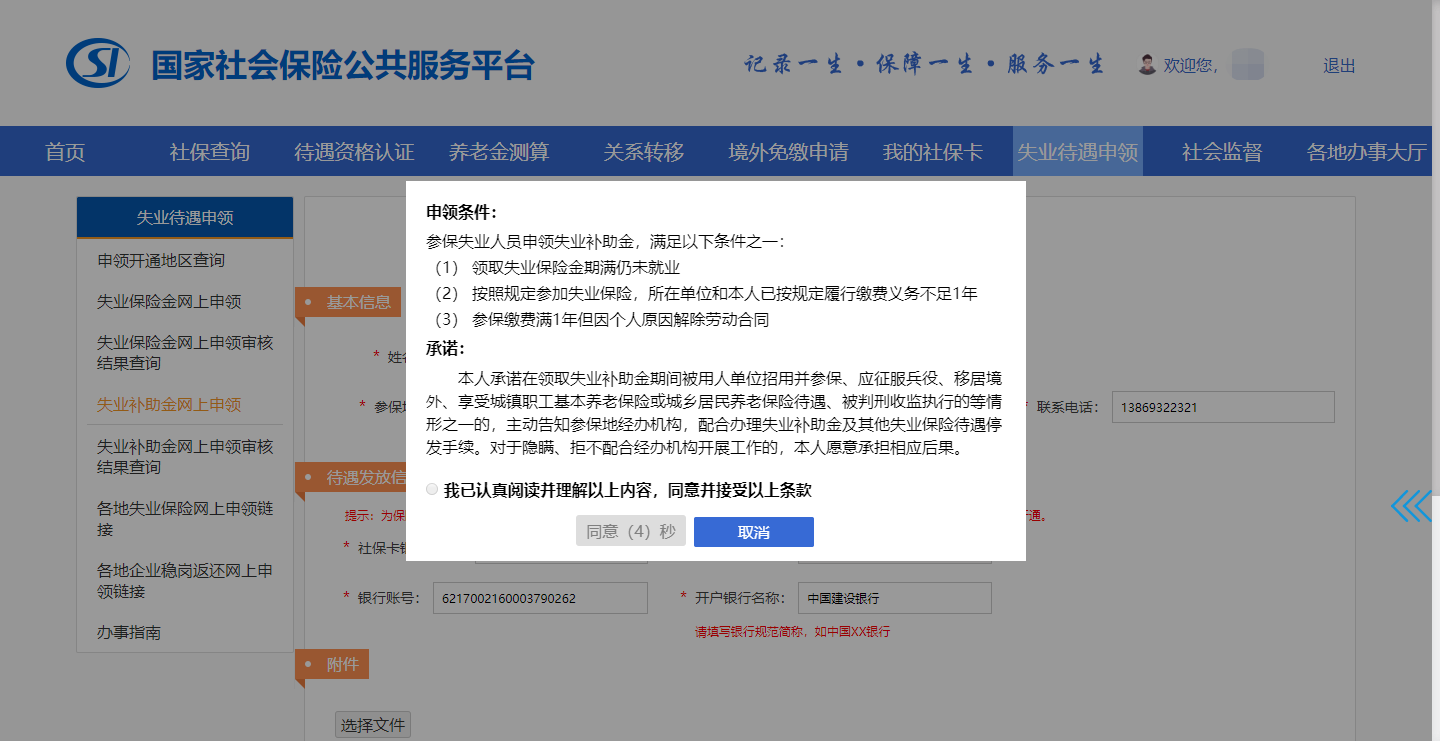 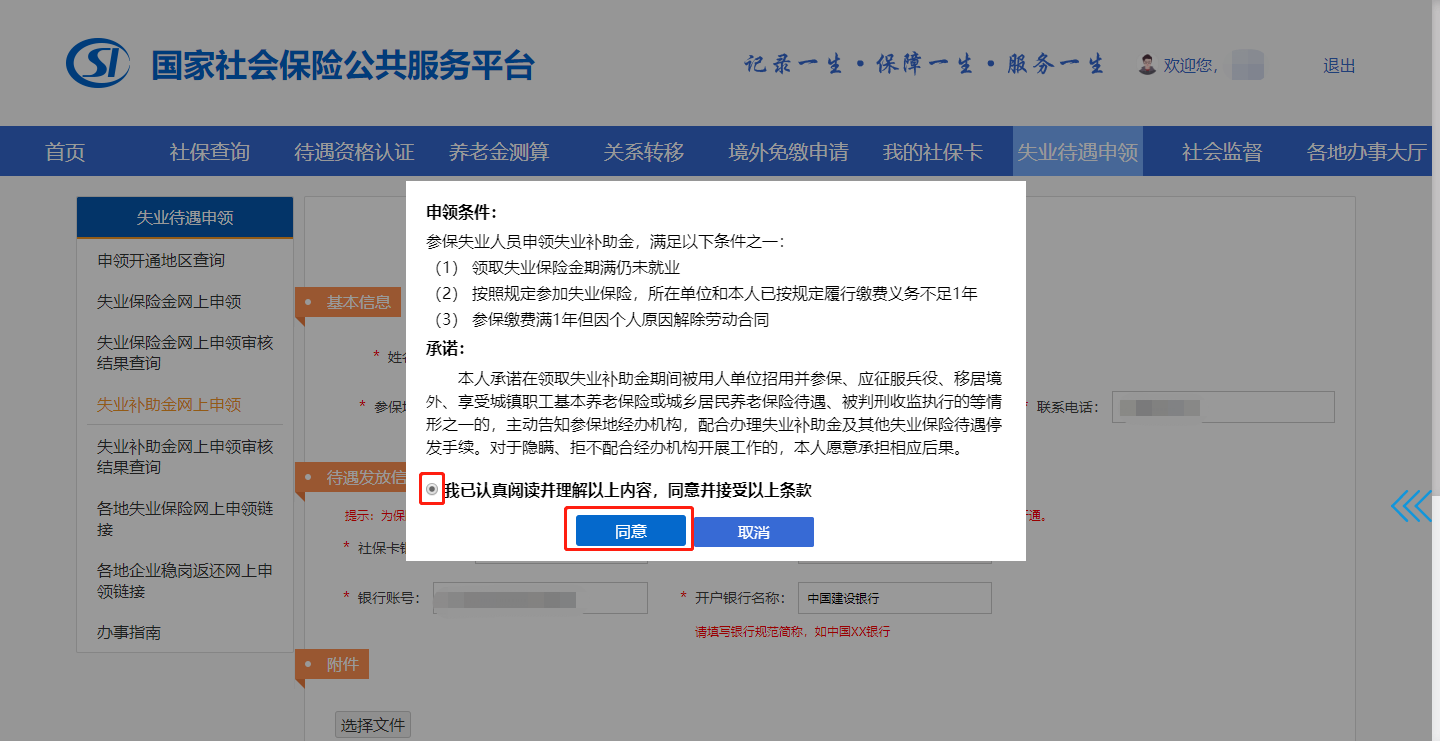 分别选择在参保地中选择山东省、淄博市、区县（请选择最后一次企业参保所在地区县，不要选择淄博市市本级），认真核对待遇发放信息中的社保卡银行账号信息，点击申请按钮，完成申请。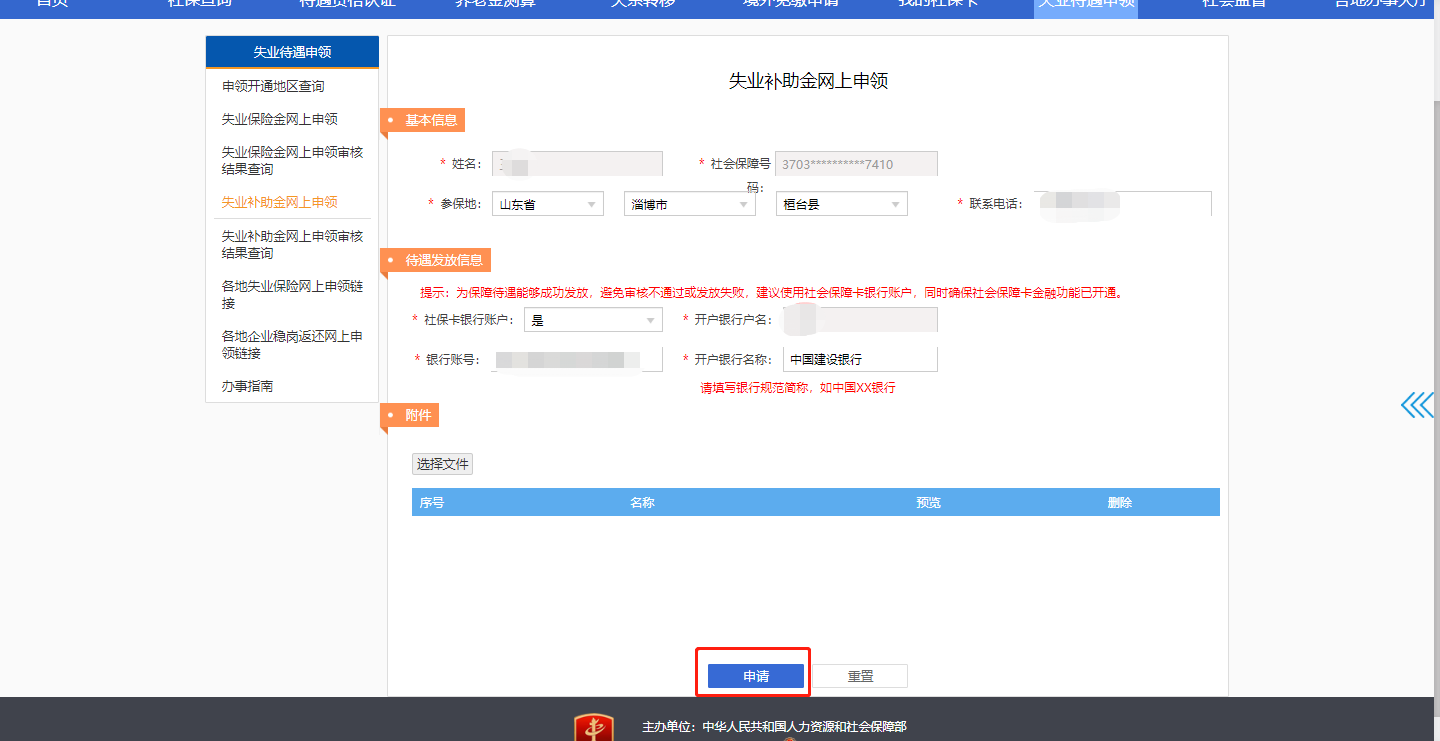 6、如需拨付至其他银行账户中，请在社保卡银行账户下拉框中选择“否”，并修改完善相应的银行账号及开户银行名称。所有信息核实无误后，点击申请按钮，完成申请。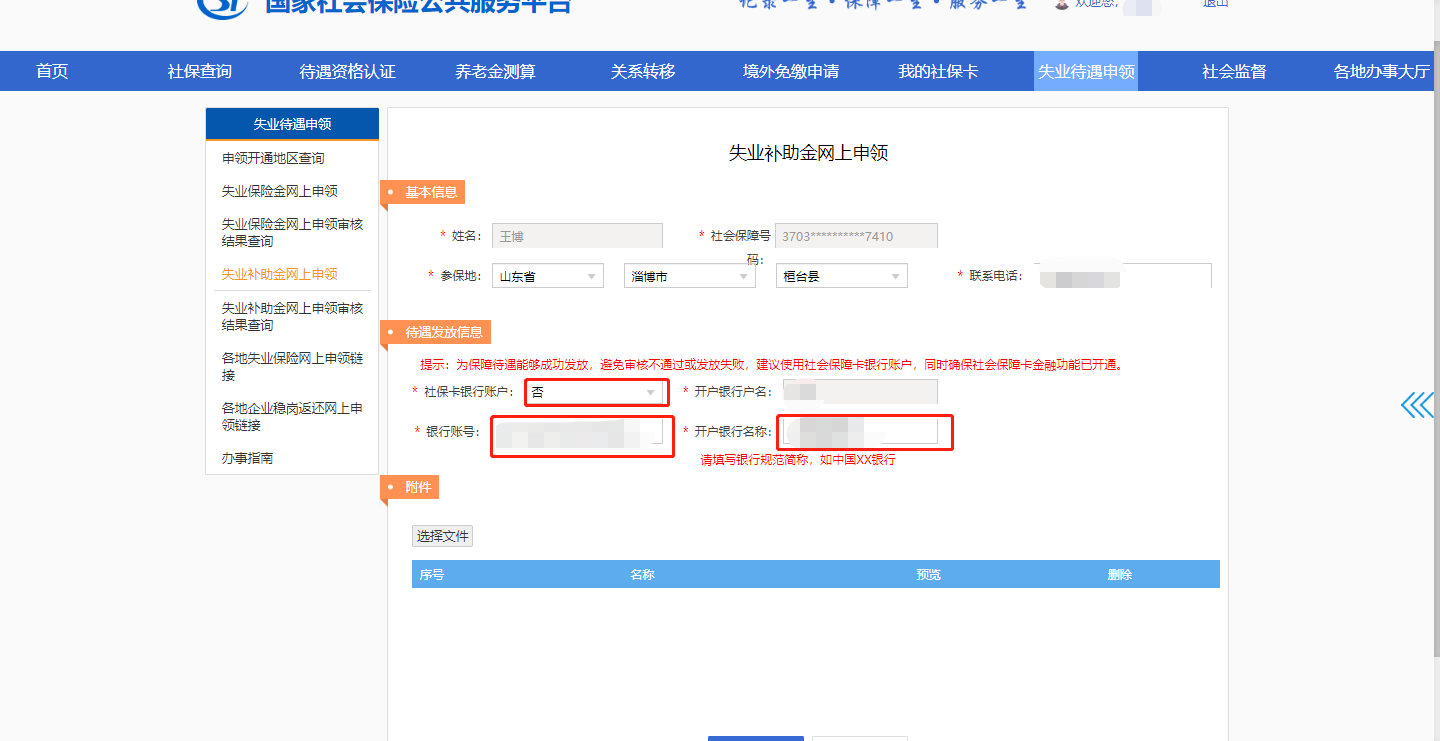 